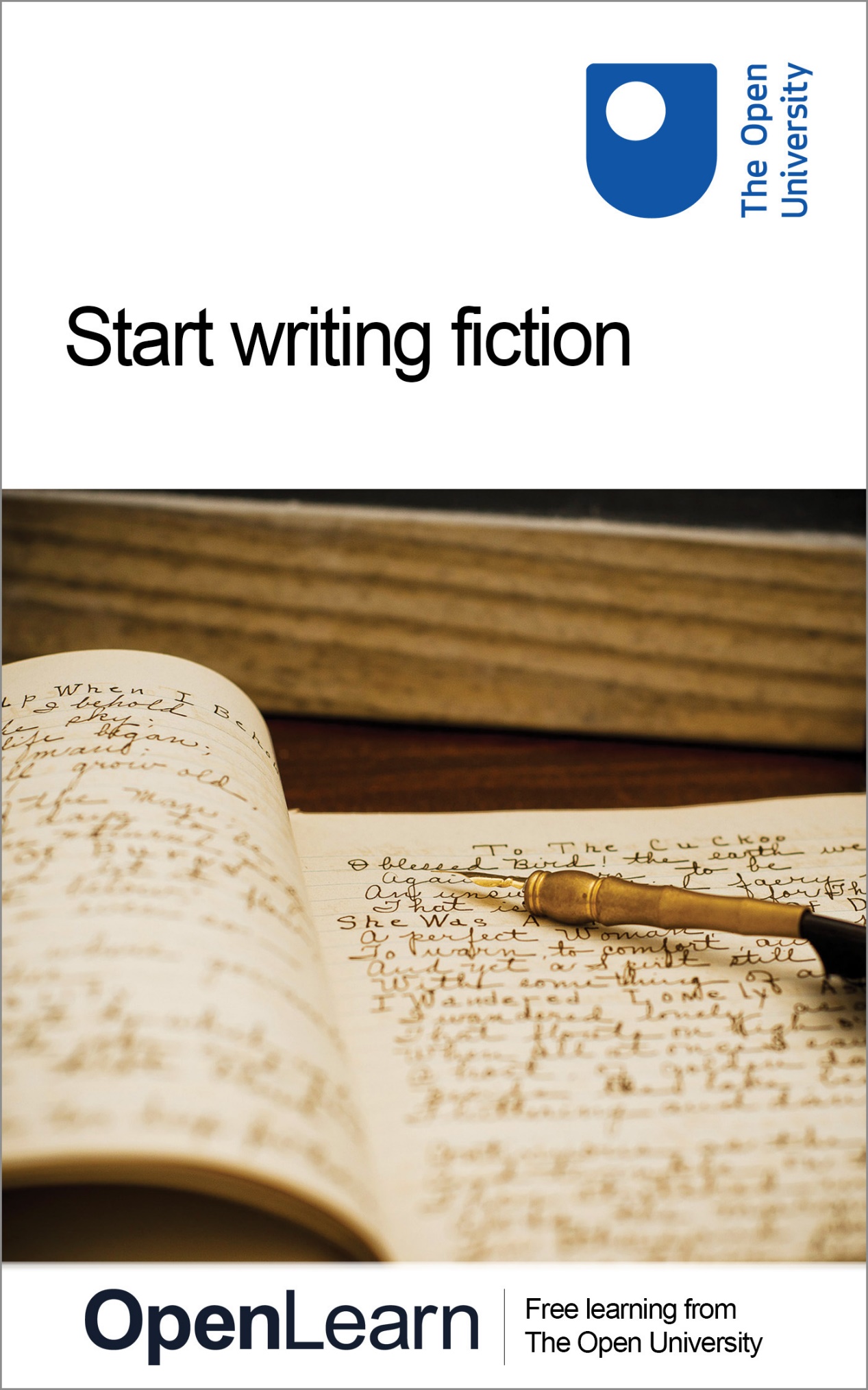 A174_1Start writing fictionAbout this free courseThis free course provides a sample of Level 1 study in Creative Writing: http://www.open.ac.uk/courses/find/creative-writing. This version of the content may include video, images and interactive content that may not be optimised for your device.You can experience this free course as it was originally designed on OpenLearn, the home of free learning from The Open University - www.open.edu/openlearn/history-the-arts/culture/literature-and-creative-writing/creative-writing/start-writing-fiction/content-section-0 There you’ll also be able to track your progress via your activity record, which you can use to demonstrate your learning.Copyright © 2016 The Open UniversityIntellectual propertyUnless otherwise stated, this resource is released under the terms of the Creative Commons Licence v4.0 http://creativecommons.org/licenses/by-nc-sa/4.0/deed.en_GB . Within that The Open University interprets this licence in the following way: www.open.edu/openlearn/about-openlearn/frequently-asked-questions-on-openlearn . Copyright and rights falling outside the terms of the Creative Commons Licence are retained or controlled by The Open University. Please read the full text before using any of the content. We believe the primary barrier to accessing high-quality educational experiences is cost, which is why we aim to publish as much free content as possible under an open licence. If it proves difficult to release content under our preferred Creative Commons licence (e.g. because we can’t afford or gain the clearances or find suitable alternatives), we will still release the materials for free under a personal end-user licence. This is because the learning experience will always be the same high quality offering and that should always be seen as positive – even if at times the licensing is different to Creative Commons. When using the content you must attribute us (The Open University) (the OU) and any identified author in accordance with the terms of the Creative Commons Licence. The Acknowledgements section is used to list, amongst other things, third party (Proprietary), licensed content which is not subject to Creative Commons licensing. Proprietary content must be used (retained) intact and in context to the content at all times. The Acknowledgements section is also used to bring to your attention any other Special Restrictions which may apply to the content. For example there may be times when the Creative Commons Non-Commercial Sharealike licence does not apply to any of the content even if owned by us (The Open University). In these instances, unless stated otherwise, the content may be used for personal and non-commercial use. We have also identified as Proprietary other material included in the content which is not subject to Creative Commons Licence. These are OU logos, trading names and may extend to certain photographic and video images and sound recordings and any other material as may be brought to your attention. Unauthorised use of any of the content may constitute a breach of the terms and conditions and/or intellectual property laws.We reserve the right to alter, amend or bring to an end any terms and conditions provided here without notice.All rights falling outside the terms of the Creative Commons licence are retained or controlled by The Open University.Head of Intellectual Property, The Open University978 1 47300 097 1 (.epub) 
978 1 47300 002 5 (.kdl) ContentsIntroductionLearning outcomes1 Character1.1 Creating characters1.2 Round and flat characters1.3 Sources of characters1.4 Portraying a character1.5 Tips on character creation2 Setting2.1 Setting as antagonist3 Genre3.1 Categories of fiction3.2 The uses of genre3.3 What can genres do for you?3.4 A note on suspense4 ConclusionReferencesAcknowledgementsSolutionsIntroductionThis free course, Start writing fiction, looks at how characters might be drawn and how setting is established. It explores the different levels of characterisation, from flat to round, and how character and place interact. It also works on the effect of genre and how genre can be used. The main teaching material in this course is taken from an existing publication, The Fiction Writer's Workshop by Josip Novakovich (1995). Novakovich is an award-winning writer (of short stories mainly), who teaches fiction writing at the University of Cincinnati. His chapters on ‘Character’ and ‘Setting’ are included within this course. I’ll indicate when you should read these extracts and I’ll also outline the listening and writing activities that accompany them. This course is split into the following sections:CharacterSettingGenreThis OpenLearn course provides a sample of Level 1 study in Creative Writing. You might be particularly interested in the following courses offered by The Open University:A215 Creative WritingA363 Advanced Creative WritingBA English Literature and Creative WritingMA Creative Writing Part 1MA Creative Writing Part 2Tell us what you think! We’d love to hear from you to help us improve our free learning offering through OpenLearn by filling out this short survey. Learning outcomesAfter studying this course, you should be able to:identify strengths and weaknesses as a writer of fiction demonstrate a general awareness of fiction writingdiscuss fiction using basic vocabulary.1 Character1.1 Creating charactersStart of ActivityActivity 1Start of QuestionClick on ‘setting and genre’ below to read the first few paragraphs from Novakovich’s chapter on ‘Character’.setting and genreEnd of QuestionView discussion - Activity 1End of ActivityAs an ongoing exercise, apply this formula when building stories in your journal. See if it works for you.1.2 Round and flat charactersWhat about minor or peripheral characters? How deeply do they have to be imagined?Start of ActivityActivity 2Start of QuestionClick on ‘Round and flat characters’ below to read the next section. Showing the contradictions in characters is one way of making them ‘round’. Round and flat charactersTake one of the stereotypes mentioned (shifty-eyed thief, jovial fatso, etc.) or use one of your own. Write a brief scene in which you portray that character in a complex way, going against the usual expectations. Examples:the bullying headmaster with a tender sentimental side;the meticulous manager who lives in a messy house;the shy librarian who goes bungee-jumping;the habitual flirt who avoids relationships.End of QuestionView discussion - Activity 2End of Activity1.3 Sources of charactersStart of ActivityActivity 3Start of QuestionClick on ‘Sources of characters’ below and read the extract. This outlines the main methods of finding and developing fictional characters. Sources of charactersEnd of QuestionEnd of ActivityStart of ActivityActivity 4Start of QuestionClick below to listen to novelists discuss themselves and their fiction.Start of Media ContentAudio content is not available in this format.The use of autobiography in fictionView transcript - The use of autobiography in fictionEnd of Media ContentIn the audio file above, novelists talk about how they have used themselves in their fiction (‘the autobiographical method’), often as a starting point for the creation of someone different. End of QuestionEnd of ActivityStart of ActivityActivity 5Start of QuestionImagine a character very like you but give him or her a dramatic external alteration. You might make the character the opposite sex, for example, or make them significantly older or younger. You choose. Now write a brief character sketch in which you reveal the character’s appearance, their feelings about it, and their current circumstances. Use a third-person narrator (‘he’ or ‘she’). End of QuestionView discussion - Activity 5End of ActivityStart of ActivityActivity 6Start of QuestionClick below to listen to novelists discussing how they develop their fictional characters using a mixture of methodical research, accident and empathy. Start of Media ContentAudio content is not available in this format.Creating charactersView transcript - Creating charactersEnd of Media ContentEnd of QuestionView discussion - Activity 6End of Activity1.4 Portraying a characterStart of ActivityActivity 7Start of QuestionClick on ‘Portraying a character’ below and read the extract, which outlines the main methods of revealing character in fiction.Portraying a characterEnd of QuestionEnd of ActivityStart of ActivityActivity 8Start of QuestionImagine a new character and build a strong sense of the person by using the checklist shown previously. Here it is again:Physical/biological: age, height, size, state of health, assets, flaws, sexuality, gait, voice. Psychological: intelligence, temperament, happiness/unhappiness, attitudes, self-knowledge, unconscious aspects. Interpersonal/cultural: family, friends, colleagues, birthplace, education, hobbies, beliefs, values, lifestyle. Personal history: major events in the life, including the best and the most traumatic. Now present your new character in the four different ways outlined in Activity 7. Here they are again:Make a summary of what the character is like. Show him or her through appearance.Show him or her through a habitual or repeated action.Finally, show him or her through a speech in a scene.End of QuestionView discussion - Activity 8End of ActivityStart of ActivityActivity 9Start of QuestionMake a character desire something, and make the desire his or her driving force. Write a scene or a summary that creates reasons why s/he can never have what s/he wants. (‘Three hours between planes’ is a good example of this.) End of QuestionView discussion - Activity 9End of Activity1.5 Tips on character creationUse a journal to build ideas for character.Consider all the influences that go into the making of your character: age, gender, race, nationality, marital status, religion, profession. Know about your character’s inner life: what s/he wants, thinks, remembers, resents, fears, dreams, denies.Know about your character’s behaviour, what s/he wears, buys, eats, says, works at and plays at.Know how your character speaks and how this changes according to context, mood and intention.See and describe your character vividly, how s/he looks, how s/he moves, his or her possessions and surroundings.Focus on your character’s contradictions and conflicts in order to create a complex person and also to generate plot.Remember the four main methods of character presentation: summary, appearance, habit and scene.2 Setting2.1 Setting as antagonistStart of QuoteNothing happens nowhere.(Elizabeth Bowen, in Burroway, 2003)End of QuoteShowing the setting in your story is just as important as creating convincing characters. Character itself is a product of place and culture, so the interplay of both contributes to your story’s meaning and significance. Elizabeth Bowen’s maxim warns of the kind of floundering and confusion which arises without a firm grounding in place. Start of ActivityActivity 10Start of QuestionClick on ‘Setting’ below and read the introductory section, which deals with the importance of setting and its links with plot. SettingEnd of QuestionEnd of ActivityStart of ActivityActivity 11Start of QuestionMake a list of objects you remember from your childhood home. Don’t use any particular order or many adjectives. Don’t censor yourself – something seemingly unimportant may evoke strong impressions. Read through your list and circle the objects that evoke the strongest feelings and memories of events. What are these events?Do you see a story lurking there?Now write a paragraph describing one of these events.Where exactly did it happen?What objects were involved?Don’t use any overtly sentimental language – let the details speak for themselves.Example: In the space beneath the staircase I find my old dog’s house, with his shaggy hairs caught in the rough edges of the wood planks, although the dog is long gone. If you don’t spell out the emotional significance of the dog, you create poignancy without sentimentality.End of QuestionEnd of ActivityStart of ActivityActivity 12Start of QuestionClick on ‘Setting as antagonist’ below and read the extract. This looks against place.Setting as antagonistEnd of QuestionEnd of ActivityStart of ActivityActivity 13Start of QuestionWrite a scene in which a character is unhappy in his or her surroundings. For example, he or she might be:shyfrighteneddisgustedtrappedhomesickShow the feelings through the descriptions of the place, rather than by naming the feelings.End of QuestionEnd of ActivityStart of ActivityActivity 14Start of QuestionWrite a scene in which two characters are quarrelling about the setting. One wants to stay and the other wants to leave. A setting could be: a rowdy barDisney Worlddeserted beachzoosecond-hand bookshopschool classroomexpensive hotelalien spaceshipEnd of QuestionEnd of ActivityStart of ActivityActivity 15Start of QuestionClick on ‘Setting for special effects’ below and read the extract.Setting for special effectsEnd of QuestionEnd of ActivityStart of ActivityActivity 16Start of QuestionWrite one paragraph describing a place where you have worked. Describe how the people used their tools, machines or other equipment. Try to engage our senses, as shown in the Richard Yates’ example given in the ‘Setting for special effects’ extract. End of QuestionView discussion - Activity 16End of ActivityStart of ActivityActivity 17Start of QuestionThink about how mood and circumstances affect perception. In 250 words, describe a supermarket visited by a woman who has just received a promotion at work. Now, in another 250 words, write about the supermarket from the perspective of the same woman, who has just ended a love affair.End of QuestionEnd of ActivityStart of ActivityActivity 18Start of QuestionList 6 objects found in a character’s bedroom, office, garage, or other semi-private space. Be specific. Name them, for example:plantsbooksmagazineDescribe them, for example:clothessnacksphotographsdetritusIn 200 words, describe the character’s space in a way that provides clues to character. Now consider: could any of these objects lead to a larger story? For example: Is there a shameful or glorious memory attached to one of them?Do any of them belong to someone else?Is one of them being hidden on behalf of another character?Jot down some plot ideas.End of QuestionEnd of ActivityStart of ActivityActivity 19Start of QuestionWorkshopRead through your work on Activities 14, 16, 17 and 18. Choose two that you would like to develop further.End of QuestionEnd of Activity3 Genre3.1 Categories of fictionA genre is a particular type or category of fiction. It can apply to both the long and short form (novel and short story/novella, respectively). It’s impossible to give an exhaustive list, but it includes: crimepsychological thrilleraction thrillerrealismmagic realismdirty realismromancehistoricallegal thrillergothicscience fictionhumourfairy talegay fictionfamily sagapoliticalmaximalistNote how readily these genres might overlap. They are not mutually exclusive. Most pieces of fiction contain glancing aspects of many different genres. Genres also overlap, and within any one genre there are often a number of sub-genres. For example, ‘crime’ is a genre, ‘East End gangster crime’ is a sub-genre; ‘romantic fiction’ is a genre, ‘historical romance’ is a sub-genre. 3.2 The uses of genreThere are two central uses of genre for any writer:You might wish to write within a particular genre; in which case, your question is – what are the defining characteristics, and possible ‘rules’ of that genre? Here, ‘reading as a writer’ is clearly important. The best way to see how to do this is to see how others have done it. Read and familiarise yourself with the specific ‘tricks of the trade’ to achieve that genre’s particular effect. You might not wish to write within a specific genre. In this case, it’s useful to know about genre for a number of reasons. First, to avoid unwittingly writing in such a way that you will be categorised within a particular genre. Second, you might wish to ‘borrow’ characteristics from any number of genres. An example of this is Peter Høeg’s Miss Smilla’s Feeling for Snow, where elements of romance, thriller, crime and historical drama all feature in a bestselling literary novel. 3.3 What can genres do for you?Think of it like this: each genre novel suggests certain characteristics, qualities and plot patterns that are particular to that genre. When you read a murder-mystery, you expect there at least to be a murder, or some kind of love interest in a romance. The reader has certain expectations. To fulfil them – the murder-mystery opening with a dead body; the romance delivering the passions of a hero and heroine – means that readers recognise the familiar elements and progressions of the story, their expectations are confirmed, and in the end they feel a satisfaction in proportion to the extent to which the writing has either gratified or disappointed their expectations. The writer enters into a ‘contract’ with the reader, which says that the writer won’t mislead the reader unnecessarily, and that ultimately, the writer won’t betray the reader by breaking out of the boundaries of the genre that the fiction has encouraged the reader to expect. Does this make for a good piece of fiction? That depends.For example, the story’s progression might be too predictable. There might be an excess of ‘expectation, satisfied’, where the most obvious culprit committed the murder, just as you had known from the start. Or there were no tantalising ‘red herrings’ to lead you off the scent, no intriguing ‘twists’ in the plot to make the final outcome seem surprising, even though you had been encouraged to anticipate it. Alternatively, the fiction might not be ‘predictable enough’: a great romance that fizzles out midway through the story, with the writer never again referring to that romance’s existence – this, after having raised the reader’s expectations about its importance within the piece of writing. These are the pitfalls of not following the genre’s ‘rules’. They can also be turned to your advantage.By diverging from your readers’ expectations – perhaps by employing aspects of different genres – they can feel surprised, intrigued and excited, rather than feeling let down. Start of ActivityActivity 20Start of QuestionClick below to listen to an audio file in which novelists talk about the pleasures of working within existing genres or of subverting them Start of Media ContentAudio content is not available in this format.GenreView transcript - GenreEnd of Media ContentEnd of QuestionView discussion - Activity 20End of Activity3.4 A note on suspenseBy raising various expectations in the reader’s mind, a writer can create an atmosphere of suspense – the desire to turn the page and find out what happens next. How much will the story follow the reader’s expectations, how much will it confound them? In this way, suspense is central to why some writing is interesting, and some is not. It might be a matter of writing within particular genres, and satisfying or diverging from the reader’s expectations in varying degrees. Or it might simply be a matter of ‘pitch’. That is, where the pitch of your writing is created by the extent and nature of the tension between your ideas and characters. E.M. Forster, in Aspects of the Novel (1979 [1927]), describes this tension, as created in Arabian Nights, where Scheherazade avoids death by leaving off her story-telling each sunrise at exactly right moment of tantalising suspense: ‘We are all Scheherazade’s husband, in that we want to know what happens next.’ Suspense, therefore, is not a characteristic of fiction restricted to the murder-mystery or crime thriller genres: it is the desired aspect of all fiction – the quality that inspires a reader to read on. Raymond Carver takes this point a little further:Start of QuoteI like it when there is some feeling of threat or sense of menace in short stories. I think a little menace is fine to have in a story. For one thing, it's good for the circulation. There has to be tension, a sense that something is imminent, that certain things are in relentless motion, or else, most often, there simply won't be a story. (Carver, 1985)End of QuoteStart of ActivityActivity 21Start of QuestionRead each of the seven anonymous extracts (mostly beginnings) from different fictions. Note down which genre(s) each extract might fit into. Give reasons why. Remember, they might fit into more than one genre. Make notes on all the possible genres and sub-genres. The discussion at the end of each extract will reveal the source and some genre suggestions. End of QuestionExtract 1Start of QuestionThe voice on the telephone seemed to be sharp and peremptory, but I didn’t hear too well what it said – partly because I was only half-awake and partly because I was holding the receiver upside down. I fumbled it around and grunted. ‘Did you hear me! I said I was Clyde Umney, the lawyer.’‘Clyde Umney, the lawyer. I thought we had several of them.’‘You’re Marlowe, aren’t you?’‘Yeah. I guess so.’ I looked at my wrist watch. It was 6.30 a.m., not my best hour.‘Don’t get fresh with me, young man.’‘Sorry, Mr Umney. But I’m not a young man. I’m old, tired, and full of no coffee. What can I do for you, sir?’‘I want you to meet the Super Chief at eight o’clock, identify a girl among the passengers, follow her until she checks in somewhere, and then report to me. Is that clear?’ ‘No.’‘Why not?’ he snapped.‘I don’t know enough to be sure I could accept the case.’‘I’m Clyde Um –’‘Don’t,’ I interrupted. ‘I might get hysterical. Just tell me the basic facts. Perhaps another investigator would suit you better. I never was an FBI man.’ ‘Oh. My secretary, Miss Vermilyea, will be at your office in half an hour. She will have the necessary information for you. She is very efficient. I hope you are.’ ‘I’m more efficient when I’ve had breakfast. Have her come here, would you?’‘Where is here?’I gave him the address of my place on Yucca Avenue, and told him how she would find it.‘Very well,’ he said grudgingly, ‘but I want one thing very clear. The girl is not to know she is being followed. This is very important. I am acting for a very influential firm of Washington attorneys. Miss Vermilyea will advance you some expense money and pay you a retainer of $250. I expect a high degree of efficiency. And let’s not waste time talking.’ ‘I’ll do the best I can, Mr Umney.’He hung up. I struggled out of bed, showered, shaved, and was nuzzling my third cup of coffee when the door bell rang.‘I’m Miss Vermilyea, Mr Umney’s secretary,’ she said in a rather chintzy voice.‘Please come in.’She was quite a doll. She wore a white belted raincoat, no hat, a well-cherished head of platinum hair, bootees to match the raincoat, a folding plastic umbrella, a pair of blue-grey eyes that looked at me as if I had said a dirty word. I helped her off with her raincoat. She smelled very nice. She had a pair of legs – so far as I could determine – that were not painful to look at. She wore night-sheer stockings. I stared at them rather intently, especially when she crossed her legs and held out a cigarette to be lighted. ‘Christian Dior,’ she said, reading my rather open mind. ‘I never wear anything else. A light, please.’End of QuestionView discussion - Extract 1Extract 2Start of QuestionThe organ swelled as Jane approached the altar, light-headed with happiness and not eating. It had been worth it – the tiny waist of the wedding dress now fitted her with ease, and she was blissfully aware of her slender form moving gracefully beneath the thick satin. The air was heavy with the scent of white roses as, smiling shyly beneath her cathedral-length veil, Jane drew up alongside Nick. Looking at her with a gratifying mixture of awe and wonder, Nick’s face lit up in a tender smile … The organ swelled and made Jane, fast asleep and revelling in her favourite dream, wake up suddenly. A dead, heavy weight was dragging itself across her chest. Realising it was Nick, Jane groaned more with discomfort than relief as her boyfriend groped clumsily to get his bearings before starting to saw away at her like a lumberjack. She barely had time to let out more than a couple of dutiful moans before, having galloped past the finishing post even faster than normal, Nick dismounted and rolled, grunting, back to his side of the bed. As usual, Jane was left to lie in the wet patch.End of QuestionView discussion - Extract 2Extract 3Start of QuestionLiving in Trenton in July is like living inside a big pizza oven. Hot, airless, aromatic.Because I didn’t want to miss any of the summer experience I had the sunroof open on my Honda CRX. My brown hair was pulled up into a wind-snarled, curls-gone-to-frizz ponytail. The sun baked the top of my head, and sweat trickled under my black spandex sports bra. I was wearing matching spandex shorts and a sleeveless oversized Trenton Thunders baseball jersey. It was an excellent outfit except it gave me no place to stick my.38. Which meant I was going to have to borrow a gun to shoot my cousin Vinnie. I parked the CRX in front of Vinnie’s storefront bail bonds office, lunged out of the car, stalked across the sidewalk, and yanked the office door open. ‘Where is he? Where is that miserable little excuse for a human being?’ ‘Uh oh,’ Lula said from behind the file cabinet. ‘Rhino alert.’Lula is a retired hooker who helps clean up the filing and sometimes rides shotgun for me when I do my fugitive apprehension thing. If people were cars, Lula would be a big, black ’53 Packard with a high-gloss chrome grill, oversized headlights, and a growl like a junkyard dog. Lots of muscle. Never fit in a compact space. End of QuestionView discussion - Extract 3Extract 4Start of QuestionI made my decision, abruptly, in the middle of one of Gareth Butcher’s famous theoretical seminars. He was quoting Empedocles, in his plangent, airy voice. ‘Here sprang up many faces without necks, arms wandered without shoulders, unattached, and eyes strayed alone, in need of foreheads.’ He frequently quoted Empedocles, usually this passage. We were discussing, not for the first time, Lacan’s theory of morcellement, the dismemberment of the imagined body. There were twelve postgraduates, including myself, and Professor Ormerod Goode. It was a sunny day and the windows were very dirty. I was looking at the windows, and I thought, I’m not going to go on with this any more. Just like that. It was May 8th 1994. I know that, because my mother had been buried the week before, and I’d missed the seminar on Frankenstein. I don’t think my mother’s death had anything to do with my decision, though as I set it down, I see it might be construed that way. It’s odd that I can’t remember what text we were supposed to be studying on that last day. We’d been doing a lot of not-too-long texts written by women. And also quite a lot of Freud – we’d deconstructed the Wolf Man, and Dora. The fact that I can’t remember, though a little humiliating, is symptomatic of the ‘reasons’ for my abrupt decision. All the seminars, in fact, had a fatal family likeness. They were repetitive in the extreme. We found the same clefts and crevices, transgressions and disintegrations, lures and deceptions beneath, no matter what surface we were scrying. I thought, next we will go on to the phantasmagoria of Bosch, and, in his incantatory way, Butcher obliged. I went on looking at the filthy window above his head, and I thought, I must have things. I know a dirty window is an ancient, well-worn trope for intellectual dissatisfaction and scholarly blindness. The thing is, that the thing was also there. A real, very dirty window, shutting out the sun. A thingI was sitting next to Ormerod Goode. Ormerod Goode and Gareth Butcher were joint Heads of Department that year, and Goode, for reasons never made explicit, made it his business to be present at Butcher’s seminars. This attention was not reciprocated, possibly because Goode was an Anglo-Saxon and Ancient Norse expert, specialising in place-names. Gareth Butcher did not like dead languages, and was not proficient in living ones. He read his Foucault and Lacan in translation, like his Heraclitus and his Empedocles. Ormerod Goode contributed little to the seminars, beyond corrections of factual inaccuracies, which he noticed even when he appeared to be asleep. No one cared much for these interventions. Inaccuracies can be subsumed as an inevitable part of postmodern uncertainty, or play, one or the other or both. I liked sitting next to Goode – most of the other students didn’t – because he made inscrutable notes in ancient runes. Also he drew elaborate patterns of carved, interlaced plants and creatures – Celtic, Viking, I didn’t know – occasionally improper or obscene, always intricate. I liked the runes because I have always liked codes and secret languages, and more simply, because I grew up on Tolkien. I suppose, if the truth were told, I should have to confess that I ended up as a postgraduate student of literature because of an infantile obsession with Gandalf’s Middle Earth. End of QuestionView discussion - Extract 4Extract 5Start of QuestionI can hardly say what a curious mix of feelings mine were, the Sunday afternoon when Kitty came to call on us in Whitstable. She was more to me than all the world; that she should be visiting me in my own home, and supping with my family, seemed both a delight too lovely to be borne and a great and dreadful burden. I loved her, and could not but long to have her come; but I loved her, and not a soul must know it – not even she. It would be a torture, I thought, to have to sit beside her at my father’s table with that love within me, mute and restless as a gnawing worm. I would have to smile while Mother asked, Why didn’t Kitty have a beau? and smile again when Davy held Rhoda’s hand, or Tony pinched my sister’s knee beneath the table – when all the while my darling would be at my side, untouchable. Then again, there was the crampedness, and the dinginess – and the unmistakable fishiness – of our home to fret over. Would Kitty think it mean? Would she see the tears in the drugget, the smears on the walls; would she see that the armchairs sagged, that the rugs were faded, that the shawl which Mother had tacked to the mantel, so that it fluttered in the draught from the chimney, was dusty and torn, its fringes unravelling? I had grown up with these things, and for eighteen years had barely noticed them, but I saw them now, for what they really were, as if through her own eyes. I saw my family, too, anew. I saw my father – a gentle man, but prone to dullness. Would Kitty think him dull? And Davy: he could be rather brash; and Rhoda – horrible Rhoda – would certainly be over-pert. What would Kitty make of them? What would she think of Alice – my dearest friend, until a month ago? Would she think her cold, and would her coldness puzzle her? Or would she – and this thought was a dreadful one – would she think her pretty, and like her more than me? Would she wish it had been Alice in the box for her to throw that rose to, and invite backstage, and call a mermaid …? End of QuestionView discussion - Extract 5Extract 6Start of QuestionIt was raining cool cats and kosher hot dogs in the city that afternoon and things weren’t getting any sunnier as the cat looked over my shoulder at me looking over my bank statement. I was keeping us in cigars and tuna by tackling a murder investigation every now and then, but the big clients didn’t seem to be queuing up on the street outside my building waiting for me to throw down the little black puppet head with the key to the front door wedged in its mouth. In fact, things were so bad that the only person who’d sought my help recently in undertaking an investigation for him had been Ratso. Ratso was my flamboyant flea market friend who sometimes served as a rather weather-beaten Dr Watson to my postnasal Sherlock Holmes. In his role of Dr Watson he brought zero sophistication to the table – any table – but he was loyal to a fault, was possessed of a rather charming naïveté, and had a good heart, which any detective worth his low-sodium salt will tell you is invariably the greatest possible obstacle to understanding the criminal mind. Ratso as Dr Watson I could deal with. Ratso as a client was a whole other animal, and I do mean animal. So, when Ratso first mentioned the matter to me, I demurred. About the fourth time he mentioned it, I inquired as to the nature of the investigation, and he’d said, ‘Well, it’s really a very personal matter,’ and I’d suggested, perhaps a bit unkindly, ‘then why don’t you keep it to yourself?’ The other bad thing about having Ratso as a client was that he’d never paid for a meal or picked up a check in his life and there was every reason to believe that working for him would very definitely not be a financial pleasure. End of QuestionView discussion - Extract 6Extract 7Start of QuestionOutside her kitchen window, the hedgerow glistened as if the snow possessed a light of its own; when the sky darkened towards evening, an unearthly, reflected pallor remained behind upon the winter’s landscape, while still the soft flakes floated down. This lovely girl, whose skin possesses that same, inner light so you would have thought she, too, was made all of snow, pauses in her chores in the mean kitchen to look out at the country road. Nothing has passed that way all day; the road is white and unmarked as a spilled bolt of bridal satin. Father said he would be home before nightfall.The snow brought down all the telephone wires; he couldn’t have called, even with the best of news.The roads are bad. I hope he’ll be safe.But the old car stuck fast in a rut, wouldn’t budge an inch; the engine whirred, coughed and died and he was far from home. Ruined, once; then ruined again, as he had learnt from his lawyers that very morning; at the conclusion of the lengthy, slow attempt to restore his fortunes, he had turned out his pockets to find the cash for petrol to take him home. And not even enough money left over to buy his Beauty, his girl-child, his pet, the one white rose she said she wanted; the only gift she wanted, no matter how the case went, how rich he might once again be. She had asked for so little and he had not been able to give it to her. He cursed the useless car, the last straw that broke his spirit; then, nothing for it but to fasten his old sheepskin coat around him, abandon the heap of metal and set off down the snow-filled lane to look for help. Behind wrought-iron gates, a short, snowy drive performed a reticent flourish before a miniature, perfect Palladian house that seemed to hide itself shyly behind snow-laden skirts of an antique cypress. It was almost night; that house, with its sweet, retiring, melancholy grace, would have seemed deserted but for a light that flickered in an upstairs window, so vague it might have been the reflection of a star, if any stars could have penetrated the snow that whirled yet more thickly. Chilled through, he pressed the latch of the gate and saw, with a pang, how, on the withered ghost of a tangle of thorns, there clung, still, the faded rag of a white rose. The gate clanged loudly shut behind him; too loudly. For an instant, that reverberating clang seemed final, emphatic, ominous as if the gate, now closed, barred all within it from the world outside the walled, wintry garden. And, from a distance, though from what distance he could not tell, he heard the most singular sound in the world: a great roaring, as of a beast of prey. In too much need to allow himself to be intimidated, he squared up to the mahogany door. This door was equipped with a knocker in the shape of a lion’s head, with a ring through the nose; as he raised his hand towards it, it came to him this lion’s head was not, as he had thought at first, made of brass, but, instead, of gold. Before, however, he could announce his presence, the door swung silently inward on well-oiled hinges and he saw a white hall where the candles of a great chandelier cast their benign light upon so many, many flowers in great, free-standing jars of crystal that it seemed the whole of spring drew him into its warmth with a profound intake of perfumed breath. Yet there was no living person in the hall. The door behind him closed as silently as it had opened, yet, this time, he felt no fear although he knew by the pervasive atmosphere of a suspension of reality that he had entered a place of privilege where all the laws of the world he knew need not necessarily apply, for the very rich are often very eccentric and the house was plainly that of an exceedingly wealthy man. As it was, when nobody came to help him with his coat, he took it off himself. At that, the crystals of the chandelier tinkled a little, as if emitting a pleased chuckle, and the door of a cloakroom opened of its own accord. There were, however, no clothes at all in this cloakroom, not even the statutory country-garden mackintosh to greet his own squirearchal sheepskin, but, when he emerged again into the hall, he found a greeting waiting for him at last – there was, of all things, a liver and white King Charles spaniel crouched with head intelligently cocked, on the kelim runner. It gave him further, comforting proof of his unseen host’s wealth and eccentricity to see the dog wore, in place of a collar, a diamond necklace. The dog sprang to its feet in welcome and busily shepherded him (how amusing!) to a snug little leather-panelled study on the first floor, where a low table was drawn up to a roaring log fire. On the table, a silver tray; round the neck of a whisky decanter, a silver tag with the legend: Drink me, while the cover of the silver dish was engraved wit the exhortation: Eat me, in a flowing hand. This dish contained sandwiches of thick-cut roast beef, still bloody. He drank the one with soda and ate the other with some excellent mustard thoughtfully provided in a stoneware pot, and, when the spaniel saw to it he had served himself, she trotted off about her own business. End of QuestionView discussion - Extract 7End of ActivityStart of ActivityActivity 22Start of QuestionDo you wish to write in a particular genre? Write down your thoughts in a journal. If not, what aspects of genre fiction do you consider relevant or useful to the kind of fiction you do wish to write? Remember: even if ‘your’ kind of writing doesn’t fit into any particular genre, there is always plenty to be learned from fiction that does fall into genres. End of QuestionEnd of Activity4 ConclusionThis free course, Start writing fiction, introduced you to the tools that help with your writing. Writing is an ongoing activity, and the only way to develop as a writer is to keep doing it.We hope that you feel inspired, and that you’ll use the ideas we have explored here to take your writing further. Take your creative writing furtherFind out how Creative Writing is taught at The Open University. You may be interested in continuing your learning by pursuing a qualification in English and Creative Writing: A215 Creative WritingA363 Advanced Creative WritingBA English Literature and Creative WritingMA Creative Writing Part 1MA Creative Writing Part 2Start of BoxCreative writing with the NECStart of Figure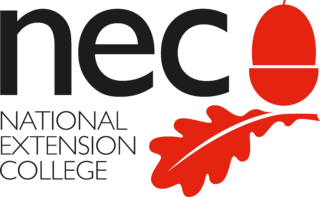 End of FigureHave you always wanted to write, but never quite had the time or courage to start? Perhaps you already write, but want to develop your skills? The National Extension College's (NEC) Creative Writing online course will improve your technique and boost your confidence. From novels, play-writing and poetry, to short stories, non-fiction and autobiographies, you’ll cover a myriad of genres. You’ll develop your knowledge of different mediums and techniques, as you put theory into practice through a series of creative writing assignments. This course offers flexible online learning with course materials developed by subjects experts and tutor-marked assignments. Enrol from £395.Find out more about creative writing here.End of BoxReferencesBurroway, Janet (2003) Writing Fiction: a guide to narrative craft, 6th edition, Harlow: Longman. Byatt, A.S. (2001) The Biographer's Tale, London: Vintage. Carter, Angela (1996) ‘The courtship of Mr Lyon’, in Burning Your Boats: collected short stories, London: Vintage. Carver, Raymond (1985) ‘On writing’, in Fires, London: Harvill. Chandler, Raymond (1958) Playback, Harmondsworth: Penguin. Evanovich, Janet (1998) Four to Score, London: Pan Macmillan. Forster, E.M. (1979 [1927]) Aspects of the Novel, London: Penguin. Friedman, Kinky (1995) God Bless John Wayne, London: Faber & Faber. Holden, Wendy (1999) Simply Divine, London: Headline. Novakovich, Josip (1995) Fiction Writer's Workshop, Cincinnati, USA: Story Press. Waters, Sarah (1999) Tipping the Velvet, London: Virago Press. AcknowledgementsThis free course was written by Ms Candida ClarkExcept for third party materials and otherwise stated (see terms and conditions), this content is made available under a Creative Commons Attribution-NonCommercial-ShareAlike 4.0 Licence . The material acknowledged below is Proprietary and used under licence (not subject to Creative Commons Licence). Grateful acknowledgement is made to the following sources for permission to reproduce material in this course: Course image Ray Sadler in Flickr made available under Creative Commons Attribution-NonCommercial 2.0 Licence . Text (Activity 1) - From Fiction Writer's Workshop © 1998 by Josip Novakovich. Used with kind permission of Story Press, an imprint of F&W Publications, Inc. Cincinatti, Ohio. fwpublications.com. All rights reserved. Every effort has been made to contact copyright owners. If any have been inadvertently overlooked, the publishers will be pleased to make the necessary arrangements at the first opportunity. Don't miss outIf reading this text has inspired you to learn more, you may be interested in joining the millions of people who discover our free learning resources and qualifications by visiting The Open University – www.open.edu/openlearn/free-courses. SolutionsActivity 1DiscussionThe dictum that ‘character is plot, plot is character’, attributed to Henry James (in Novakovich, 1995) is a familiar one, similar to Shakespeare’s ‘Character is destiny’ (from King Lear). This is not to say that what happens to characters is inevitable or predetermined. It’s simply that particular characters seek or attract certain events or encounters. If you start by building a strong sense of your main character or characters, then add a dilemma, challenge or conflict, you will automatically be generating your plot. Starting the other way around, with a chain of events into which you then fit characters, can often be more difficult and less convincing. Character + conflict = plotBack to - Activity 1Activity 2DiscussionCheck what you’ve written to see if you’ve shown the character in a sympathetic light. If your portrayal seems distant or aloof, rewrite it. Try to identify more closely with the character. If you haven’t already used the first person (‘I’), write it in the character’s own voice. Does that makes a difference? Back to - Activity 2Activity 5Discussion‘Write what you know’ is a familiar piece of advice often given to writers. But ‘what you know’ can expand through imagination and sympathetic identification with others who are not like you at all. This is similar to what actors do – they are not confined to ‘playing themselves’ – and neither are writers. Back to - Activity 5Activity 6DiscussionIn your notebook, as an ongoing exercise, try Monique Roffey’s method of building character outlines to flesh out your characters and see how much you can discover about them. Use headings:Physical/biological: age, height, size, state of health, assets, flaws, sexuality, gait, voice. Psychological: intelligence, temperament, happiness/unhappiness, attitudes, self-knowledge, unconscious aspects. Interpersonal/cultural: family, friends, colleagues, birthplace, education, hobbies, beliefs, values, lifestyle. Personal history: major events in the life, including the best and the most traumatic. Back to - Activity 6Activity 8DiscussionReview your four ‘takes’ on this character. Although you may have shown different aspects of your character, check that there are no inconsistencies. For example, Flaubert’s depictions of Madame Bovary all show her as sensual, whatever the means of portrayal. Back to - Activity 8Activity 9DiscussionCheck that you have made the object of desire desirable in our eyes – make us see from the character’s perspective.Back to - Activity 9Activity 16DiscussionIf you stated the type of workplace – an office, hospital ward or canning factory – delete the information and see whether it’s still obvious. If not, rewrite the piece with a focus on the sounds, sights, smells and general atmosphere of the place. Back to - Activity 16Activity 20DiscussionThis illustrates several ways in which a knowledge of genres will prove useful to you in the course of your writing – as a fund of ideas, material and stylistic methods. Back to - Activity 20Activity 21Extract 1DiscussionSource: Raymond Chandler (1958) Playback, Harmondsworth: Penguin. Genre(s): ‘classic’ detective fiction.Back to - Extract 1Extract 2DiscussionSource: Wendy Holden (1999) Simply Divine, London: Headline. Genre(s): ‘chick lit’/popular women’s fiction.Back to - Extract 2Extract 3DiscussionSource: Janet Evanovich (1998) Four to Score, London: Pan Macmillan. Genre(s): modern comic crime fiction.Back to - Extract 3Extract 4DiscussionSource: A.S. Byatt (2001) The Biographer’s Tale, London: Vintage. Genre(s): modern gothic romance, ‘literary fiction’.Back to - Extract 4Extract 5DiscussionSource: Sarah Waters (1999) Tipping the Velvet, London: Virago Press. Genre(s): modern take on Victorian romance, lesbian romance.Back to - Extract 5Extract 6DiscussionSource: Kinky Friedman (1995) God Bless John Wayne, London: Faber & Faber. Genre(s): contemporary spoof sleuth.Back to - Extract 6Extract 7DiscussionSource: Angela Carter (1996) ‘The courtship of Mr Lyon’, in Burning Your Boats: Collected Short Stories, London: Vintage. Genre(s): fairytale gothic, magic realism.Back to - Extract 7The use of autobiography in fictionTranscriptNarratorOn this track you’ll hear about how some authors use themselves in their fiction, often as a starting point for the creation of someone different, such as Monique Roffey’s male character August, in her novel Sun Dog. The speakers are Abdulrazak Gurnah, Michele Roberts, Monique Roffey and Alex Garland. Abdulrazak GurnahI don’t in any case expect that you can evade this, you know, that you can escape writing about your experiences, or if you do then in itself that becomes a kind of project. You can say, ‘Well, I’m going to write about everything but I’m going to keep myself out of it.’ Now what would be interesting then, if you were a reader, is to see where that suppressed self actually comes into the writing, however hard you suppress. But, you know, I don’t feel like that at all and I know a lot of writers don’t. There are a lot of writers who in fact quite happily write about themselves, Saul Bellow being one, Philip Roth being another, who quite happily write about themselves. They make themselves the subject of their fiction. V.S. Naipaul is another one in recent times. But I still believe that in fact it is actually harder to keep the writer out of the writing than people imagine, at least the kind of fiction that I write and like to read. Michele RobertsI think every novel has its root in the real world in that it presents me with a problem that I then try and solve. It might pose a question that the novel tries to solve. The Mistress class was inspired by, I can’t remember what now, it’s so long ago, it’s vanished into the unconscious. I think it was inspired by a real situation in my life in that I have sisters, I’m very interested in the relationships between sisters – it’s a theme I return to. I am a twin sister. I’m fascinated by twins, by doubleness, by ‘the other’, the mirror image who’s not the same as you. So there’s an autobiographical element there. But I’ve found over and over again, every time, if you just write about yourself, you’re too close to yourself, to your own stuff, you can’t see it properly. So normally you end up repressing, writing quite clumpily and clumsily, and you need to open up to the world and throw your own stuff out into the world and find what T.S. Elliot called in this grandiose term – an objective correlative. For this new novel, I knew I wanted to write about sisters again, particularly sisters who were rivals. I found a pair of sisters – Emily Bronte¨ and Charlotte Bronte¨ – and I suddenly remembered that I had wanted to write about passionate, obsessive, unrequited love. Ha ha! Charlotte had exactly that experience with her tutor, Monsieur He´ger in Brussels, so I was off. I’d found a subject in the world. But I think actually I’m writing a lot about my feelings about being a twin when I was little. It’s not directly autobiographical, but there’s an energy there. Monique RoffeyWell, to be honest, August isn’t that different in terms of his cultural background and his age. He’s a sort of middle-class man of similar age to me when I was writing it. I think if he was a young boy who lived in China, though, I would have had to have made a much bigger creative leap. And again, I mean, it’s a book of internals and internally I understood where August was coming from and what I was writing about, and that men and women do share the same emotional territory in many ways and so it wasn’t a big leap in terms of craft – I didn’t have to sort of think of any clever techniques in which to sort of put trousers on. August internally: I knew what he was about, really, so it was very easy to make the switch. Alex GarlandIn the case of The Beach, the protagonist, and I think there’s, it’s something that young writers or, maybe young is the wrong word, but first-time writers often do is that what they end up doing is they draw a lot on themselves to flesh out the character. So I did that a lot, I think, with the narrator of that book because you could do it and then you could drop in a few things that he would do that you wouldn’t do, and suddenly you’ve got a fictional character who will take you in different directions. Back to - The use of autobiography in fictionCreating charactersTranscriptNarratorHere, writers discuss how they develop their fictional characters using a mixture of methodical research, accident and empathy. The speakers are Tim Pears, Monique Roffey, Alex Garland and Louis de Bernie`res. Tim PearsMy first book was written from the point of view of a 13-year-old girl, and I never felt when I was writing it that I had to make some kind of special effort, you know, to get into the mind of a female, or a young person, whatever. I think I just thought how I would think about things, and with a little bit of sympathy, empathy towards somebody else and that was it. Monique RoffeyI think it’s very much a mixture of accident and design. I think your characters find you in the same way that your ideas find you. I think they settle on you – snatches of people you’ve seen in the street, sometimes, or snatches of someone you might have met, someone you might have, you know, have had a brief encounter with, and they tend to kind of morph, they tend to kind of mix. You’ll have somebody’s hairstyle with somebody’s height, and somebody’s vanity with somebody’s nose, you know, so you kind of have a mixture come to you. But once that’s happened I then, absolutely, treat it in a research-like, a sort of scholarly way. I use a character outline and I, I work on that and develop and, so that I’ve got sometimes 7, 8, 9, 10, 15 pages, so that I know everything about that character. I know what the character’s grandmother’s maiden name was, whether they’re good at dancing, whether they like Marmite, you know, I know everything about that character by the time I’ve worked on it. So I use both, I use conscious and the unconscious to sort of, to make someone. Alex GarlandCharacters came from all sorts of different places. There’s this gangster in The Tesseract called Don Pepe who was sort of based on a guy I ran into in a very remote part of the Philippines, who came from Spanish ancestry and had never been to Spain but was obsessed with Spain and he’d lost all his money, he didn’t have a hacienda or anything. But he still somehow clung on to that colonial past even though it was a long, long time ago. And there was something about that that just interested me and I kind of lifted him out and dropped him in there and some you just invent. Louis de Bernie`resThere seem to be two different types of character. There’s the type that just turns up at your shoulder like a ghost and insists on being written. This is rather spooky, it’s a bit like being a medium. The other kind of character is the sort that you invent more or less from scratch or create as a composite of various people that you’ve noticed or come across. And the one thing that does happen though is that as soon as the character begins to become real, he or she starts misbehaving, and they don’t do what you tell them to do. You often find yourself altering the story to accommodate your characters. Your plans always go wrong [laughs]. NarratorAnd now Alex Garland talks about ways of handling a large cast of characters. Alex GarlandI did have a problem with some of the minor characters, of losing track of them. I remember when I was copy-editing the book, finding that people switched nationalities halfway through and having to sort of make a little list, you know, this guy’s from New Zealand, this one’s from Israel. But I think in the case of The Beach, often what I did was a kind of cheap trick in a way, which was you pin a particular characteristic on a character. So there’s this guy, Bugs, who is the boyfriend of the woman that runs the camp and his thing was that he’s stoical but he’s also a bit of a bullshitter, that stoicism is his thing that he gives out an impression of being a terrific stoic but actually he’s not, and then everything just follows from that. Yeah, you find a little peg to hang them on and leave them on it. Back to - Creating charactersGenreTranscriptNarratorOn this track, novelists discuss their approaches to genre. First listen to Patricia Duncker and Alex Garland talking about the pleasures of subverting genre. Patricia DunckerThinking in terms of genre is important because writing within something that’s immediately recognizable, you raise certain sorts of expectations in the reader, and you need to know what you’re doing with those expectations. So whilst I would say, I’m not a genre writer, I write with a very intense awareness of genre, because it’s something that I want to play with, it’s something I want to have fun with. The book that I’ve just brought out is a book called Seven Tales of Sex and Death, and the genre that influenced that book were the late-night B movies in France that I enjoy watching. And most of those are very violent, they’re horror movies. And that particular genre had its own laws, its own traditions in a way, its own traditions of badness to some extent, because it was packed with really lurid cliche´s. But I became interested in the lurid cliche´s. Alex GarlandI love genre. I like watching it and I like reading it and I like working within it. From the point of view of work, I think genre’s a kind of free gift. It gives you all sorts of things you can subvert and if you’re unsure about where you’re going with something, genre will tell you where to go and if nothing else, what genre can do is it can provide you with a structure. I think that you then are likely to end up subverting it, really just to keep yourself entertained because otherwise you will just be retreading stuff that other people have done a lot before and probably more successfully than you’re doing, as well. But personally I think that one of the big tricks to writing is to keep yourself from getting bored, to keep yourself motivated and interested. So you have to move away just to keep yourself entertained, keep yourself fired up about it in some kind of way. NarratorNow you’ll hear Abdulrazak Gurnah and Louis de Bernie`res describe two very different genres – the realist novel, dealing with contemporary social issues, and the magic realist novel. Abdulrazak GurnahWell, fiction quite often tells us things, gives us news, tells us about things. Sometimes you’ll find people saying things as if this is an inferior function of fiction. But I don’t think so. I think when I read fiction, I look for many things, and sometimes you get more of this than the other, but one certainly of the things that I look for, one of the things that gives me pleasure in reading, is knowing things I didn’t know as a result of what I’m reading. So there is, to some extent, there is simply this, to say there are experiences which people have gone through and you should know about them, we should all know about them. But in the case of asylum and refugees, there is an even stronger reason for saying we must know about these things because they’re to do with the way we live, they’re to do with how and where we live. And of course every day, in the case of asylum and refugees, every day this is an issue in a kind of public discourse in the way that people speak and the way that the government functions. If I can write about it in my fiction, as well as write about other things, one of the beauties of novels is that they’re not about one thing, but they’re complex things so they’re about different matters but they’re also different things happen in them: the writing itself, the gestures that it makes, what it suppresses and what it releases and so on. So all kinds of interesting things happen in novels, but one of the things that I’m interested in doing is always raising the question of what has all this to do with how we live. Louis de BernieresThere are lots of different kinds of magic realism, which I could go on about for a long time. Gabriel Garcı ´a Ma´rquez says that his kind of magic realism is to do with taking literally what people believe. So if somebody believes that being disrespectful to your parents will wither your arm, then he would have someone in a story who has a withered arm because they were disrespectful to their parents. Whereas there are other magic realists such as Isabel Allende – she’s a good example – who really does believe in coincidences and prodigies and ghosts and all of these supernatural things and levitation, so when these things happen to her characters, because she really does believe in all of that stuff. Other people do it more ludically, you know. It’s playing with narrative, where you have the feeling that they’re doing it mostly for fun and I think Laura Esquivel is in that category. 
I think I’m more of the Ma´rquez type myself, and I got ultimately fed up with magic realism because it made plotting too easy [laughs]. You see if anything can happen then anything does happen, and you can use it as a deus ex machina to get yourself out of sticky situations and so on. I began to feel in the end that it was cheating. But what was particularly marvellous about this magic realism which, which actually should have been called marvellous realism in the original phrase, what was marvellous about it was that it liberated the narrative. You know, you were no longer confined to kitchen sinks and families squabbling with each other and all that kind of thing. It was a sort of liberation back into the world of fairy story and I think every literature in the world has a magic realist streak. We have our own in Britain and it’s, it’s obvious to me that the legends of King Arthur are magic realist. NarratorFinally, Monique Roffey talks about how she made magical elements of her novel Sun Dog convincing. Monique RoffeyIt’s a very slow book and very dreamy and it’s a book of interiors. And I think right from the beginning you’re very much inside August’s head; you’re not just with him, you’re in him, you’re under his skin. And so I felt that right from the start the reader is almost August himself; I’m hoping that you can look out through August’s eyes. So when things do start to happen to him, I feel because you’re so close and you’re so sort of, you’ve got a great sense of what’s going on with him that, when a bud pops between his fingers or you know, a twig sprouts out of his ear, you’re totally with him, you don’t really, you know you’re absolutely happy to accept anything happening to him. Back to - Genre